CHAMPIONNAT NATIONAL 1ère division 2016Liste des participants  2è phaseTableau d’appariement et programme des rencontresPrésident du Comité Arbitral 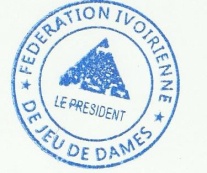 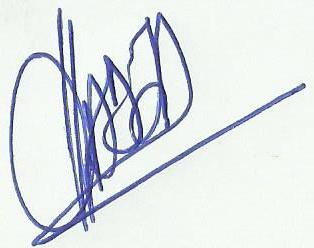                                                                               NIAMKE WADJA          N°Noms et PrénomsTitreClubsRating1BEUGRE EDMOND ANTOINEMFKJKS22572YOAN  AIME  SEVERINKJKS23103ATSE  N’CHO  JOELGMICOCODY DC23434TIENOUI  REMYHILTEX-CI21005YATASSAYE  HIPOLITEDC  TOUMODI21006KUYO  OLIVIER CONSTANTAIJD21007AMAN  EHIERE  EUGENEMIHILTEX-CI22818ANO  ADONIS  JOACHIMMFCOCODY DC23099DOGOSSI  DOMINIQUEMIRADOR+214810BEDIA GUY OLIVIERKJKS2196Jeudi          24 nov.1-10    2-9    3-8    4-7    5-611 h 30Vendredi   25 nov.10-2    9-3    8-4    7-5    6-111 h 30Samedi      26 nov.reposDimanche 27 nov.   3-10    4-9    5-8    1-7    2-611 h 30Lundi         28 nov.10-4    9-5    8-1    7-2    6-311 h 30Mardi        29 nov.5-10    1-9    2-8    3-7    4-611 h 30